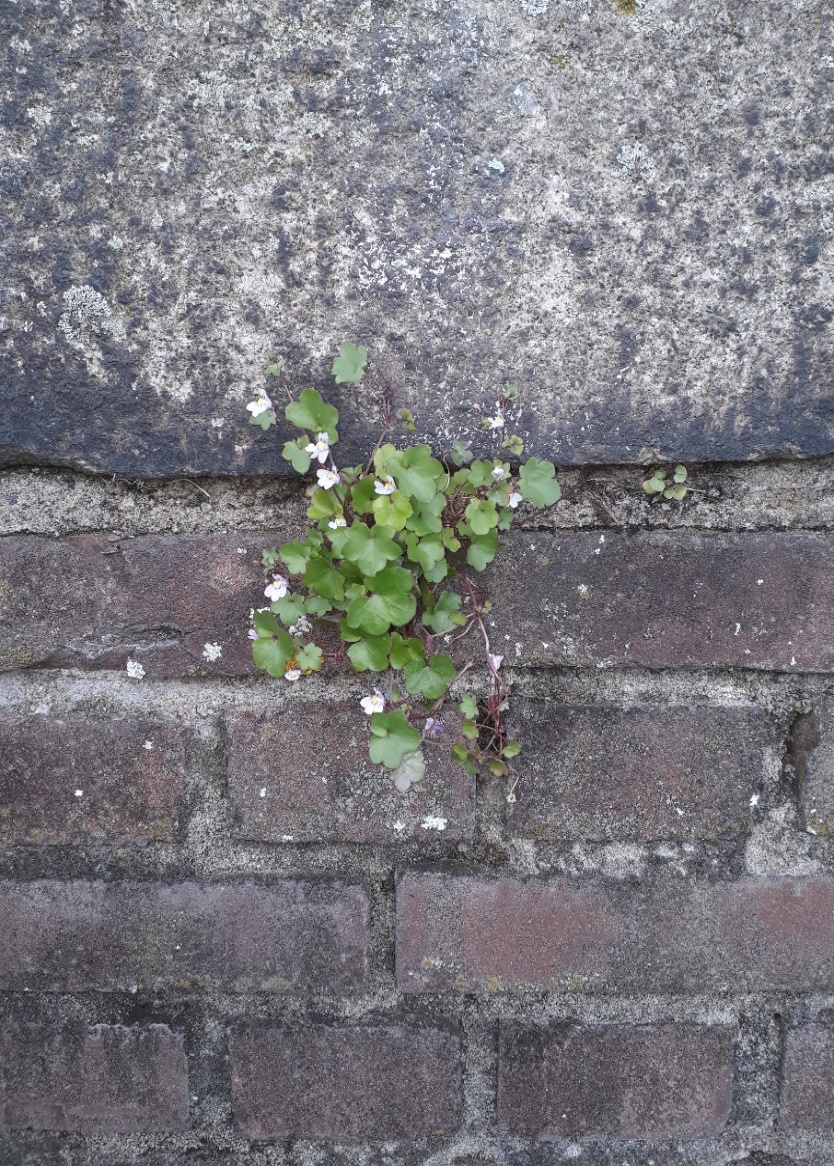 Dyade: Durch eine Impulsfrage angeregt und von einem mitfühlenden Gegenüber begleitet tauchen wir ein in unser tiefes Inneres und teilen im Moment, was gerade lebendig ist. Dies lässt uns gut mit uns in Verbindung kommen.Robert Gonzales und Robert Kržišnik (internationale Trainer für GfK) verwenden diese Form der Meditation für ihr „Awakening to Life intensive Retreat“. Eine Einführung von Robert Gonzales in die Dyaden-Praxis ist hier zu sehen. https://m.youtube.com/watch?v=XyNLG9LMyK Termine: 11.3., 25.3., 22.4., 6.5. von 8:30-10:00
Ort: panda – Atelier für Quigong und Musik, Lindengasse 11/1/2    1070 Wien
Beitrag: 15 bis 30 Euro (nach eigenem Ermessen)
Anleitung: Nicola Tobias (Cellistin, Mediatorin und Trainerin für wertschätzende                 Kommunikation)
Anmeldung: bitte unter nicola.tobias@silverserver.at bis jeweils Montag vor dem                   Termin.